University of Central Florida – OrlandoStudent Nurses Association AgendaJanuary 15, 2019College of NursingRoom: 496Open: 08:05Close: 09:09AttendeesKimberly Lucas (President), Emily Derayunan (Vice President), Allison Buschbom (Secretary), Bryce Harrison(Legislative Director), Amy Coisnard (Community Health Director), Rachel Evans (Breakthrough-To-Nursing Director), Shannon Strauss(Historian), Samantha Sherman (Media Director), Casey Blackwell (Fundraising Director), Megan Argento (Clubhouse director, Abbygail Lapinski (Treasurer), (Accel Liason) Jesyca RamirezElects: Jam Dela Cruz, Rebecca Smith, Kendall NeswoldAdvisors: Chris Deatrick (Co-Advisor), Joyce DeGennaro (Co-Advisor)AbsentMotion PassedItemDiscussionOutcomePresident: Kimberly LucasFirst board meeting of the year!! Woo!!NSNAAwards!https://nsnaawards.weebly.com/introduction.htmlStellar ChapterScheduling and flightsState convention feedbackOther events to plan for:KickballNCLEX JeopardyFuture board meetings likely Tuesdays @ 1700Will get confirmed dates ASAPNurse Blake, Diamond Chapter, award-winning newsletters, hugs-from-home, knight nurse sweatshirts, BTN involvement and award, passed resolutions, scholarships, FNSA leadership, LD award, amazing teamwork. Great job last semester! Board meetings will most likely be at 5:00 pm on Tuesday. If you have any trouble making it, let Kim know ahead of time. Possibly 12:30 Tuesday board meetingsVice President:Emily  DerayunanSpeaker for the January Meeting:Waiting on confirmation from Lisa Bowman, an alum and the CNO of Advent Health for Children.Food for the January Meeting:Taco Bar IPE will be February 10th, 2019I will meet with Ms. Dever tomorrow to collaborate on the case simulation. Our topic is pain.Tentative Future Guest SpeakersFebruary: Stacy Jemtrud Patient Care Administrator of NICU at Winnie PalmerMarch: Stacy Brzenzski for Interviewing TipsApril: Possible Travel NurseReaching out to Mrs.Briet’s daughter who is a travel nurse to speak at an SNA meeting. Secretary:Allison Buschbom I have my next Curriculum Committee today at 1:30! Stay tuned for the details at the next meeting :)You all ROCK! “Rise above the storm and you will find the sunshine”. ~ weekly motivation to keep you going!Treasurer:Abbygail LapinskiCurrent Bank Balance: $11,512.50Upcoming Expenses:General Meeting Expenses Share a Meal NSNA Convention Supplies for Knight-Thon/Relay for LifeAllocation & Fundraising Goal Financial Records & Membership Records Non-profit status updateFriendly Reminders: Please always make sure to have 2 people at the cash box Please track cash through the Point of Sale AppBefore buying supplies for meeting and events, please make sure to check the clubhouse. We have a wide variety of supplies that can be used.Any officer can accept membership forms and payments Membership Count ~167Monthly ReportsFundraising Goal for ConventionBreakthrough to Nursing: Rachel EvansI am going to be speaking to an Anatomy and Physiology class at Hagerty High School about UCF and the nursing professionDate TBD, but I am attempting to schedule this for late January On February 8th from 5:30-8:00 PM I will be attending NorthLake Park Community School’s STEM Night along with my committee and Simsations membersSo far, I am planning on having a task trainer and stethoscopes at the event, but if you can think of any other ideas elementary students would enjoy feel free to reach out to me!As always, if you have any suggestions for BTN events please let me know! I’m looking forward to a great semester with you all.Community Health: Amy CoisnardShare-A-MealNext Wednesday, Thursday or FridayWill get that date to you all ASAPKnight-ThonBake-Sale CollabCoffee?Partial ProceedsWhat dates do you think would be most successful? After/ Before General Meetings?Favorite Restraunts?Reaching out to facultyHand written letters?Article in Newsletter?MeetingAfter General meetings? During the week?ThemeStill actively looking for other Community Health opportunities!Point of Sale app  you can donate to Knight-Thon on the app! Coffee at a bake sale for Relay for Life and Knight-Thon Blaze Pizza is a great place for partial proceeds after an exam on Tuesday!Delaney is our miracle child! Her mom is the head of the PICU at Arnold PalmerLegislative  Director: Bryce Harrison Nationals - April 3rd-7th: NSNA Annual Convention, Salt Lake City, UtahBill- Submitting today (Delayed due to rates for the airlines)See attached excel sheet for estimated costs.Resolution- Submitted over the weekend. Waiting for edits.I will send it over the FB page.Please critique – I need to be ready for any and all questions.Discussion for when to go and who.Please refer to attached tentative convention schedule.AwardsPlease look at the awards relevant to your position and please consider applying. https://nsnaawards.weebly.com/introduction.htmlAmbassador AwardBreakthrough to NursingCore Values Disaster PreparednessEmpowering ResolutionsEssay ContestEthics and GovernanceFinance (Robert V. Piemonte Financial Excellence Award)Health Policy and AdvocacyImage of Nursing International Photo ContestNewsletter ContestPopulation and Global HealthPrecious Metal Awards ProgramProject InTouchSocial Media AwardState Excellence AwardsStellar School ChaptersWebsite AwardWeingarten Leader of LeadersWinners’ Way Contest March 13th-14th: Advocacy Days, Tallahassee, FLElectionsPlease keep an eye out for those who would be a good fit for your position. Advertise your position to the incoming classes. (Accels)If any of you have thought of improvements that can be made to the bylaws, please let me know!Tuesday April 2nd: registration, council state president (Abby), treasurer + delegate. Some people will be flying out the day before (you know who you are my now)Bryce’s resolution has been submitted for convention. Please help Bryce edit his resolution and ask questions!Who will fly out on the second?  Kim, Abby, Becca will fly out on Tuesday. Returning flights are on Saturday 1:15 am in the morning April general meeting  Elections for new board positions Historian: Shannon StraussRelay For Life--Knight Nurses3/23-3/24Join our team! Looking for fundraising ideas I will be making a flyer and posting it around the CON and on all the Facebook pages to get everyone excited to join our team!Plan a date to make decorations for relay (throne, etc.)Kick BallBefore or after spring break?Please send me any and all pictures you have from last semester, I am putting together an album Goals:Use my new camera to take pictures!Reach out to find juniors interested in becoming HistorianGet ready for Relay!Media Director: Samantha Sherman Website updatesPlease let me know if there is anything you would like me to post to the webpagePlease send me photos of SNA events so I can post them and keep it up to dateComing up in March, I will have to renew the subscription to Bluehost to keep the webpage running. I will keep you updated as the date gets closer.NewsletterTentative Submission dates: February 10th for a January/February editionMarch 3rdApril 14th for a possible April/May editionStill to be decided for when the new media director will take overI will be sending a sign-up sheet in the group chat for each officer to sign up for a month to write.   FB/InstagramDuring events, you can send me photos to post to our stories!After events, I will post them normallyFeel free to post to the FB page as I don’t always know everything that’s going onPlease send me your newsletter submissions to  ucfsnaorlwebmaster@gmail.comPlease ask anyone and everyone you know to submit for the newsletter, Juniors, Seniors and Accels.I will be getting with Kim and Mrs. D about kickball dates soon so I can begin planning.Comments: If you need help with ideas for newsletters or any questions about our social media, just let me know.Goals: Have some amazing newletters with lots of submissions!  Plan a successful kickball game for everyone to enjoy!
Have a fun and informative trip to Utah with everyone! Sign up sheet sending out today  sign up for a month to write for Accel Liason:Jesyca RamirezI am starting to work on getting composites for the accelerated cohort. I need to meet with Mrs. D to go over logistics but I will be picking out a date soon. Probably going to be on a Tuesday.The career fair is coming up in February and I have had a couple of people ask me about what nursing resumes look like/ what they should include. Does the CON have a resource for this? Or is career planning the best place to go?Clubhouse director: Megan ArgentoWelcome back!!!!All sweatshirts have been shipped/ picked up from last semester  Thoughts on doing another sweatshirt order for alum?New shirt/tank idea “NCLEX is coming” Game of thrones themed Inventory for nationals!Friends themed nurse shirt. I can do a pre-order of this so UCF students can buy them too!Game of Thrones themed shirt if we decide to go with thatAny other ideas?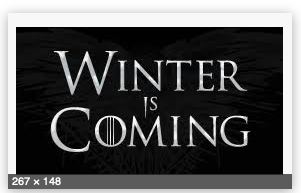  Shirt idea! Incorporating relay for life theme with this shirt as well.  Fundraising: Casey Blackwell Bake SaleWhich days do you think is best for a bake sale for the class schedules? I wouldn’t mind doing a sale on 2 days in a row if we think we could get all of the classes.Valentine’s Bake SaleDecals:Over the break, I cut out about 100 more decals to sell at the meetings and at convention. However, we will need some more printed before convention (Can you help with this Kendall?)Car Wash:Should we try to plan a car wash for a day this semester? Amanda told me that last year they could have made a lot more money if they had more volunteers… so we would need quite a few volunteersHow much more money are we thinking that we need to raise for convention?Wednesday bake sale Valentines day bake sale!! Volunteers for the car wash!Reaching out to Delaney about selling the badge reels Advisor: Email from FNSA about student nurses week! The email has been forwarded to Dean Sole since she wants to do something for the students. Amber sent out an email asking about presenters for the next FNSA meeting  any faculty members to speak at the next FNSA meeting. Emily might go present at the meeting! Office hours on Monday if you need Ms. DeatrickWilla asked us to do a faculty workshop at pre-convention for new advisors new chapters interested in starting. Ex: This is what House of Delegates is. 